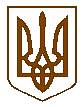 УКРАЇНАБілокриницька   сільська   радаРівненського   району    Рівненської    областіВ И К О Н А В Ч И Й       К О М І Т Е Т     ПРОЕКТ   РІШЕННЯвід  02  січня  2019  року                                                                           Про заходи щодо попередження виникнення  пожеж в  пожежонебезпечний осінньо-зимовий період 2018-2019 років на території Білокриницької сільської радиЗ метою попередження виникнення пожеж на території Білокриницької сільської ради в пожежонебезпечний зимовий період 2018-2019 років, на виконання листа Рівненської районної державної адміністрації №4436/06/01-52/18 від 14.12.2018 року, керуючись ст. 26 Закону України «Про місцеве самоврядування в Україні», виконавчий комітет Білокриницької сільської радиВ И Р І Ш И В :Затвердити заходи щодо попередження виникнення  пожеж в  пожежонебезпечний осінньо-зимовий період  2018-2019 років  на території Білокриницької сільської ради згідно з додатком 1.Керівникам підприємств, установ та організацій, що функціонують на території ради забезпечити суворий контроль за дотриманням правил пожежної безпеки при експлуатації електроустановок та електроприладів, справністю засобів пожежогасіння. Депутатам сільської ради та членам виконавчого комітету посилити пожежно-профілактичну роботу в осінньо-зимовий період.Секретарю сільської ради довести до відома жителів територіальної громади інформацію про затверджені заходи через інформаційний стенд сільської ради  та офіційний  веб-сайт сільської ради.Контроль за виконанням даного рішення залишаю за собою.Сільський голова		                                             		               Т. Гончарук Додаток 1до рішення виконавчого комітету від «___» _________  2019 р.  № ____ЗАХОДИщодо попередження виникнення  пожеж на території Білокриницької сільської ради в  пожежонебезпечний осінньо-зимовий період 2018-2019 роківТ.в.о. секретаря  виконкому                                                                 О. Казмірчук№п/пЗаходиВідповідальніза виконанняТермінвиконання1Вжити заходів щодо покращення протипожежного стану об’єктів житлового фонду та забезпечення безпеки людейГолови ОСББ, депутати сільської ради, керівники підприємств установ та організацій радиПостійно2.Посилити пожежно-профілактичну роботу в осінньо-зимовий період 2018-2019 роківДепутати сільської ради та члени виконавчого комітетуПостійно3.Забезпечити суворий контроль за дотриманням правил пожежної безпеки при експлуатації електроустановок та електроприладів, справністю засобів пожежогасінняКерівники підприємств, установ та організацій, що функціонують на території радиПостійно4.Вжити заходів щодо забезпечення належного рівня протипожежного захисту місць масового святкування Директор будинку культури, завідувач ДНЗ «ясла сад»Постійно